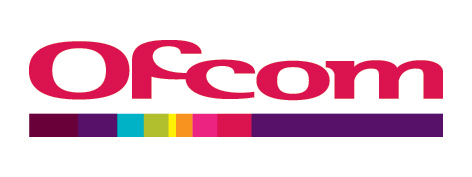 Criteria for exception from disclosure of Wireless Telegraphy Act licensing InformationIntroductionOfcom’s spectrum management strategy highlighted Spectrum information, as an area of increased emphasis, as information on spectrum access, authorisation and use are critical to support our spectrum management functions and stakeholders’ decision making. However, as a public authority, Ofcom is also subject to the requirements of the Freedom of Information Act 2000 (FOIA) and EIR among others. These require us to make available requested information we hold to the general public except where the information is covered by an exemption or exception to disclosure, and in some cases, it is in the public interest not to disclose. Under EIR we are also required to progressively make environmental information available to the public by electronic means. After reviewing the information contained in Wireless Telegraphy Act 2006 (WT Act) licences issued by us, it became apparent that certain information that we hold is classified as environmental information and thus covered by the EIR.To address concerns relating to the release of sensitive information on radiocommunications infrastructure in relation to critical national infrastructure (CNI) we have implemented a process to ensure that stakeholders are able to request that information on specific licences they view as sensitive be withheld from publication in the Wireless Telegraphy Register. As set out in our 2010 statement, only concerns relating to the consequence of disclosure for defence, national security and/or public safety can be considered. If stakeholders have a concern in this area they should complete the form provided below for each specific site the non-disclosure request relates to. This is needed in order for us to complete our assessment and provide the necessary evidence to support a claim. In addition, it will be necessary for us to share this information with Government and the Centre for the Protection of National Infrastructure (CPNI) who will advise us as to whether a valid case exists based on the evidence provided. Criteria for exemption (CNI related information)1.	The licensed communication transmissions must relate to a site or other asset which is recognised in Government as CNI (cat 3-5).2.	The CNI asset must be critically dependent on the licensed communication transmissions in question, such that:loss or compromise of the transmissions would critically affect the functioning of the site/operation and the services it delivers (causing a critical impact on delivery of essential services to the citizen);or have a critical impact on public safety (e.g. leading to casualties/fatalities);3.	The licensed communications transmissions must be vulnerable to compromise (i.e. jamming & interference); and4.	That the information provided is specific to a particular site/transmitter, requests for entire network exemptions will not be considered.Additional Factors:  A case for exception will be assessed by CPNI/ Government primarily against the above criteria and evidence will need to be provided supporting any claims made in this regard.  However, additional secondary factors may be considered and you may want to provide additional supporting evidence.Evaluation processWe request that all pro forma’s are completed in full and returned with the licence application form to spectruminformation@ofcom.org.uk or via post to Paul Chapman, Ofcom at Riverside House, 2a Southwark Bridge Road, London SE1 9HA. Once received we will forward this to the Centre for the Protection of National Infrastructure (CPNI) or relevant Government Department who will then co-ordinate the evaluation of the request for exemption and advise Ofcom as to whether valid national security concerns apply. Taking this into account, Ofcom will then make a decision on disclosure.Exemption of non-CNI information on National Security groundsThere may be legitimate national security concerns of a non-CNI nature.  If so, please specify this on the attached pro forma section 10.  You should seek to demonstrate that loss or compromise of the licensed communications transmissions would cause a national security impact; that the licensed communications transmissions are vulnerable to compromise (i.e. jamming, interference); and that the information provided is specific to a particular licence or transmitter. Ofcom will consider these non-CNI cases in consultation with the National Security Liaison Group (NSLG) and responsible government department.NON-DISCLOSURE FORM FOR COMPLETION BY OPERATORSYour DetailsSite/ transmission to be considered for exemptionPlease provide answers to questions below giving specific examples where necessary. Company NameAddress Contact nameTelephone / emailLicence application numberSite locationSpecific site the request relates toFrequencyDo your ‘national security’ concerns relate to CNI?  YES/NOIf YES, please answer questions 1-9 below. If No, please go straight to question 10.The licensed communication transmissions must relate to a site or other asset which is recognised in Government as CNI (cat 3-5)1.Please provide details of the CNI site which the licence in question supports and  the specific operation/service which the transmitter(s) relates to: 2.What specific information in relation to the Wireless Telegraphy Act licence are you requesting to be withheld?3.Is the information regarding the transmission you wish to exempt from disclosure already in the public domain? [i.e. anywhere on the world wide web (such as local authority websites), journals or other publications]The CNI asset must be critically dependent on the licensed communication transmissions in question4. What is the impact of loss or interference of the licensed communication transmission?  (e.g. nothing, degradation or complete transmission loss)?5.What is the impact on the CNI asset that is supported by the licensed communication transmission in the event that it is lost or interfered with?  6.Is the licensed communication transmission that supports the delivery of critical services resilient?  Does it have a back up communication media?  If so, what and how does it work?The licensed communications transmissions must be vulnerable to compromise (i.e. jamming & interference).7.Is the licensed communication transmission encrypted?8.What type of transmission is it (e.g. burst or continuous)? How long does the transmission last for? How often does the transmission occur?9.Transmitter / Receiver accessibility:Is the transmitted visible and identifiable?How far is the transmitter / receiver from uncontrolled land?At what height is the transmitter / receiver?What are the access control procedures / systems in place to access the transmitter / receiver?Is the transmitter / receiver protected by physical security (e.g. CCTV, AACS, fences, building fabric or controls, guard force, IDS or PIDS?What are the response procedures in the event that the licensed communication transmission is lost or degraded?Is the licensed communication transmission near to or on top of the CNI defined critical asset?Other Potential Factors for consideration10.Are there other reasons why this information should not be released on defence, national security and public safety grounds?[If you believe you have a legitimate non-CNI case you should seek to demonstrate the following:  that loss or compromise of the licensed communications transmissions would cause a national security impact;that the licensed communications transmissions are vulnerable to compromise (i.e. jamming, interference); Alternatively, if you cannot provide details for protective marking/security reasons, you should contact your lead government department to make representations to Ofcom on your behalf.